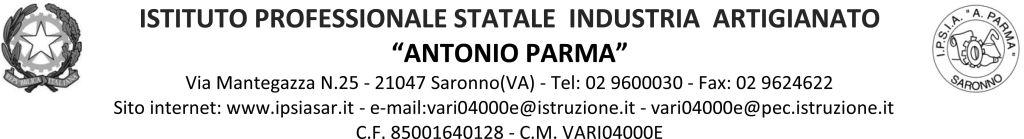 Classe 1BS 	LABORATORIO DEI SERVIZI SOCIO SANITARI SezioniNote per la compilazione1. Titolo UdALe figure professionali 2. Contestualizzazione Conoscenza di tutte le figure professionali legate alla scelta del percorso formativo degli studenti3. Competenze target 1; Collaborare nella gestione di progetti e attività dei servizi sociali, socio-sanitari e socio-educativi, rivolti a bambini e adolescenti, persone con disabilità, anziani, minori a rischio, soggetti con disagio psico-sociale e altri soggetti in situazione di svantaggio, anche attraverso lo sviluppo di reti territoriali formali e informali.8; Realizzare, in collaborazione con altre figure professionali, azioni a sostegno e a tutela della persona con fragilità e/o disabilità e della sua famiglia, per favorire l’integrazione e migliorare o salvaguardare la qualità della vita.4. Saperi essenzialiIndividuare delle aree di interventoEducatore professionale e animatore socio culturaleServizio sociale di base e segretariato socialeAssistenza domiciliare Strutture residenziale e semiresidenziali per soggetti con fragilità socialiAssistenza economica, prestiti d’onore e assegni di curaAssistenza abitativa, centro di prima accoglienza, centro di accoglienza notturna e residenza per donne e madri maltrattateSoggiorno vacanza, buoni di trasporto, centri diurno, inserimento lavorativoConsultorio familiare, consultorio giovani  centri per la famiglia  5.Insegnamenti coinvolti Laboratorio dei servizi sociali 6. prodotti da relizzare Verifica delle abilità socio sanitario 7. descrizione delle attività degli studenti libro di testo, documentazione recuperata in reta, appunti forniti dal docente, laboratorio, laboratorio informatica8. Attività di accompagnamento dei docentile lezione frontale, brainstorming, cooperative learning, visione filmati, giochi di ruolo,   9. monte ore 2010. attività degli studenti Libro di testo, appunti del docente, schemi riassuntivi uso della Lim 11. Criteri per la valutazione e la certificazione dei risultati di apprendimentovalutazione progetto, suddivisa in: verifica scritte del progetto, interrogazione orale, attività di laboratorio dell'attività sezioni1. Titolo UdA  la famiglia e le strutture 2. Descrizione  (ciò che voglio raggiungere)Acquisire consapevolezza circa la complessità della realtà familiare attuale. Conoscere il valore del gioco nell’evoluzione della persona. Saper realizzare giochi che rispondono alle esigenze dell’individuo nelle diverse età.3. Competenze target     (obiettivi profilo professionale)1; Collaborare nella gestione di progetti e attività dei servizi sociali, socio-sanitari e socio-educativi, rivolti a bambini e adolescenti, persone con disabilità, anziani, minori a rischio, soggetti con disagio psico-sociale e altri soggetti in situazione di svantaggio, anche attraverso lo sviluppo di reti territoriali formali e informali.6; Curare l’allestimento dell’ambiente di vita della persona in difficoltà con riferimento alle misure per la salvaguardia della sua sicurezza e incolumità, anche provvedendo alla promozione e al mantenimento delle capacità residue e della autonomia nel proprio ambiente di vita.8; Realizzare in autonomia o in collaborazione con altre figure professionali, attività educative, di animazione sociale, ludiche e culturali adeguate ai diversi contesti e ai diversi bisogni.4. Saperi essenziali  (Contenuti)Dalla famiglia patriarcale a quella nucleareLa famiglia nucleare I vari tipi di famiglie le sue funzioniIl rapporto tra uomo e donna e i matrimoni mistiLe famiglie problematicheInterventi per le famiglie 5. Insegnamenti coinvoltiLaboratorio dei servizi socio sanitari 6. Prodotto/Prodotti da realizzareVerifica delle abilità e competenze7. Descrizione delle attività degli studenti        (fasi di lavoro)Lettura guidata del testo, realizzazione di schemi, esercizi, risposte scritte a domande. Individuazione dei termini specifici, ricerca del significato.8. Attività dei docenti     (strategie didattiche)Rielaborazione idee degli studenti, discussione guidata, indicazioni per realizzazione schemi, correzione esercizi9.  Monte ore complessivo48 ore 10. Strumenti didatticiLibro di testo, appunti del docente, schemi riassuntivi, uso della LIM11. Criteri per la valutazione e la certificazione dei risultati di apprendimentoValutazione di processo (verifiche scritte ed orali) e valutazione di prodotto.Riferimento ai criteri definiti in dipartimentosezioni1. Titolo UdA  L’importanza e la centralità dei bisogni 2. Descrizione  (ciò che voglio raggiungere)Acquisire consapevolezza circa la complessità dei bisogni, delle condizioni, stile di vita e bisogni legati all’ età. Conoscere il valore dei bisogni nell’evoluzione della persona. Saper realizzare attività che rispondono alle esigenze dell’individuo nelle diverse età.3. Competenze target     (obiettivi profilo professionale)1; Collaborare nella gestione di progetti e attività dei servizi sociali, socio-sanitari e socio-educativi, rivolti a bambini e adolescenti, persone con disabilità, anziani, minori a rischio, soggetti con disagio psico-sociale e altri soggetti in situazione di svantaggio, anche attraverso lo sviluppo di reti territoriali formali e informali.6; Curare l’allestimento dell’ambiente di vita della persona in difficoltà con riferimento alle misure per la salvaguardia della sua sicurezza e incolumità, anche provvedendo alla promozione e al mantenimento delle capacità residue e della autonomia nel proprio ambiente di vita.8; Realizzare in autonomia o in collaborazione con altre figure professionali, attività educative, di animazione sociale, ludiche e culturali adeguate ai diversi contesti e ai diversi bisogni.4. Saperi essenziali  (Contenuti)Il soddisfacimento dei bisogniDalle sensazioni ai bisogniLa gerarchia dei bisogniLe caratteristiche e la classificazione dei bisogni Individuazione dei bisogniI servizi e gli interventi La presa in carica della personaL’osservazione dei bisogni e la valutazione delle risposte ai bisogniLa stesura del piano assistenziale individualizzato (PAI5. Insegnamenti coinvoltiLaboratorio dei servizi socio sanitari 6. Prodotto/Prodotti da realizzareVerifica delle abilità e competenze7. Descrizione delle attività degli studenti        (fasi di lavoro)Lettura guidata del testo, realizzazione di schemi, esercizi, risposte scritte a domande. Individuazione dei termini specifici, ricerca del significato.8. Attività dei docenti     (strategie didattiche)Rielaborazione idee degli studenti, discussione guidata, indicazioni per realizzazione schemi, correzione esercizi9.  Monte ore complessivo48 ore 10. Strumenti didatticiLibro di testo, appunti del docente, schemi riassuntivi, uso della LIM11. Criteri per la valutazione e la certificazione dei risultati di apprendimentoValutazione di processo (verifiche scritte ed orali) e valutazione di prodotto.Riferimento ai criteri definiti in dipartimentoSezioniNote per la compilazione1. Titolo UdAil gruppo 2. Contestualizzazione gli alunni dovranno saper : interpretare i dati raccolti rappresentare le informazioni ottenuteutilizzare il gruppo come strumento di lavoroprogettare semplici inchieste distinguere i vari tipi di leader distinguere i campi di intervento3. Competenze target 2; Partecipare e cooperare nei gruppi di lavoro e nelle équipe multi-professionali in diversi contesti organizzativi /lavorativi. 3; Facilitare la comunicazione tra persone e gruppi, anche di culture e contesti diversi, adottando modalità comunicative e relazionali adeguate ai diversi ambiti professionali e alle diverse tipologie di utenza.4; Prendersi cura e collaborare al soddisfacimento dei bisogni di base di bambini, persone con disabilità, anziani nell’espletamento delle più comuni attività quotidiane.4. Saperi essenzialiil gruppo di lavorola varie tipologie di gruppi in ambito socialeil gruppo di auto aiutoil leader e cooperative learningil tutor socialeinchiesta 5. Insegnamenti coinvolti laboratorio dei servizi socio-sanitari, storia dell’ arte, scienze umane 6. Prodotto/Prodotti da realizzare gli alunni dovranno progettare e/o inventare  un'attività di laboratorio di gruppo (es. fiaba, linguaggio iconico, gioco, messaggio pubblicitario)7.descrizione attività degli studenti libro di testo, documentazione recuperata in reta, appunti forniti dal docente, laboratorio, laboratorio informatica8. Attività di accompagnamento dei docentile lezione frontale, brainstorming, cooperative learning, visione filmati, giochi di ruolo,   9. monte ore complessive 34 ore 10. Insegnamenti coinvolti laboratorio dei servizi socio-sanitari, storia dell’ arte, scienze umane 10. Attività degli studenti Libro di testo , appunti docenti, schemi riassuntivi; uso della lim Attività di laboratorio 11. Criteri per la valutazione e la certificazione dei risultati di apprendimentovalutazione progetto, suddivisa in: verifica scritte del progetto, interrogazione orale, attività di laboratorio dell'attività SezioniNote per la compilazione1. Titolo UdATecniche di animazione ludiche  / il gioco 2. descrizione Conoscere obiettivi e tecniche dell’animazione ludica e sociale Conoscere le tecniche ludiche motorie3. Competenze target 8; Realizzare in autonomia o in collaborazione con altre figure professionali, attività educative, di animazione sociale, ludiche e culturali adeguate ai diversi contesti e ai diversi bisogni.6; Curare l’allestimento dell’ambiente di vita della persona in difficoltà con riferimento alle misure per la salvaguardia della sua sicurezza e incolumità, anche provvedendo alla promozione e al mantenimento delle capacità residue e della autonomia nel proprio ambiente di vita.4; Prendersi cura e collaborare al soddisfacimento dei bisogni di base di bambini, persone con disabilità, anziani nell’espletamento delle più comuni attività quotidiane.4. Saperi essenzialiMetodologie del gioco e dell’animazione Il senso del gioco   Il corpo in gioco Il valore dell’animazione nei gruppiLa comunicazione nella pratica animativiTipologie di tecnica di animazione ludica Giochi collaborativiGiochi di problem solving Tecnica di integrazione Gioco di comunicazionePercorsi ludico -animativi in ambito comunitario Attività ludico-animativa all’interno dell’asilo nido Attività ludico-animativi all’interno dei centri per soggetti con disabilitàAttività ludico-animativi all’interno dei centri rivolti agli anziani 5. Insegnamenti coinvolti Metodologie operative, storie dell’arte, scienze umane 6. Prodotto/Prodotti da realizzare Gli alunni dovranno progettare e mettere in opera un’attività di laboratorio 20 7.descrizione dell Attività degli studenti libro di testo, documentazione recuperata in reta, appunti forniti dal docente, laboratorio, laboratorio informatica 8. Attività dei docentiRielaborazione guidata del testo, realizzazione di schemi, esercizi, risposta a domanda. Laboratorio 9.Monte ore complessivo 48 ore 10.strumenti didattici le lezione frontale, brainstorming, cooperative learning, visione filmati, giochi di ruolo,   11. Criteri per la valutazione e la certificazione dei risultati di apprendimentovalutazione progetto, suddivisa in: verifica scritte del progetto, interrogazione orale, attività di laboratorio dell'attività 